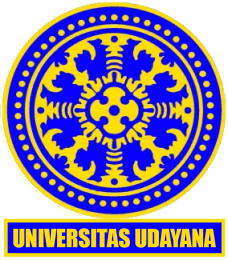 Persetujuan Pembimbing untuk Seminar Tugas AkhirTugas Akhir  mahasiswa dengan:	Nama:…………..	NIM:……………	Program Studi:……………..	Judul:………………………..dinyatakan layak untuk mengikuti Seminar Tugas Akhir. Waktu pelaksanaan Seminar Tugas Akhir diatur berdasarkan kesepakatan antara Pembimbing, Penguji dan Mahasiswa.Catatan:Formulir tersebut diisi dan diajukan oleh Mahasiswa kepada Pembimbing.  Formulir ini kemudian diserahkan kepada Sub Bag Akademik saat melakukan pendaftaran Seminar Tugas Akhir.Pembimbing Utama(Nama)(Tanggal)Pembimbing Pendamping(Nama)(Tanggal)